Publicado en Ciudad de México el 26/02/2019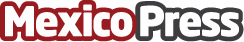 Realizan homenaje póstumo al Dr. Samuel Gordon Reconocen su gran trayectoria y el legado que dejó con la autoría de más de veinte libros, diecinueve en coautoría y más de cien estudios, artículos, notas y reseñas publicadas, así como diversas enseñanzas. Escritores, familiares y discípulos hablan de la vida y obra del dramaturgo que siempre impulsó la literatura mexicanaDatos de contacto:FWD CONSULTORESNota de prensa publicada en: https://www.mexicopress.com.mx/realizan-homenaje-postumo-al-dr-samuel-gordon_1 Categorías: Historia Educación Literatura Sociedad Ciudad de México http://www.mexicopress.com.mx